Considering these developments, the public and disaster risk reduction and management offices concerned are advised to take all necessary measures to protect life and property. Persons living in areas identified to be highly or very highly susceptible to these hazards are advised to follow evacuation and other instructions from local officials. For heavy rainfall warnings, thunderstorm/rainfall advisories, and other severe weather information specific to your area, please monitor products issued by your local PAGASA Regional Services Division.The next tropical cyclone bulletin will be issued at  .DOST-PAGASA					TROPICAL DEPRESSION “AGHON” HAS MADE ANOTHER LANDFALL IN TORRIJOS, MARINDUQUETROPICAL DEPRESSION “AGHON” HAS MADE ANOTHER LANDFALL IN TORRIJOS, MARINDUQUETROPICAL DEPRESSION “AGHON” HAS MADE ANOTHER LANDFALL IN TORRIJOS, MARINDUQUETROPICAL DEPRESSION “AGHON” HAS MADE ANOTHER LANDFALL IN TORRIJOS, MARINDUQUETROPICAL DEPRESSION “AGHON” HAS MADE ANOTHER LANDFALL IN TORRIJOS, MARINDUQUETROPICAL DEPRESSION “AGHON” HAS MADE ANOTHER LANDFALL IN TORRIJOS, MARINDUQUETROPICAL DEPRESSION “AGHON” HAS MADE ANOTHER LANDFALL IN TORRIJOS, MARINDUQUETROPICAL DEPRESSION “AGHON” HAS MADE ANOTHER LANDFALL IN TORRIJOS, MARINDUQUELocation of Center Location of Center Location of Center Location of Center 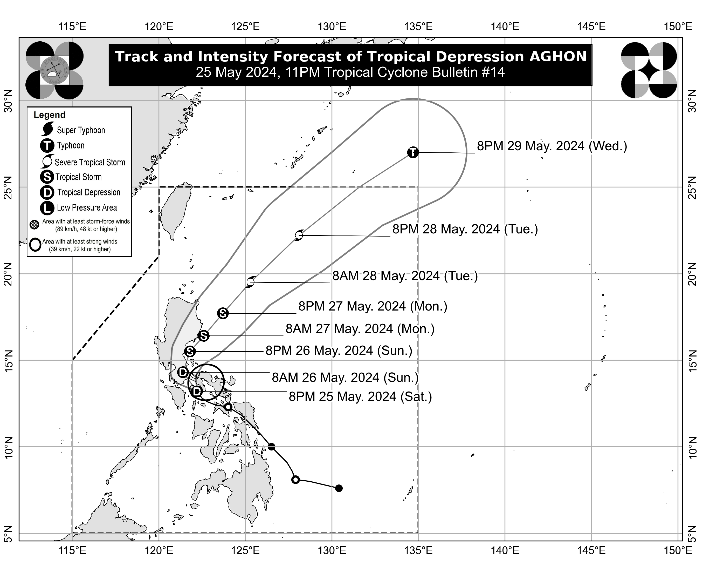 The   AGHON was estimated based on all available data in the vicinity of Torrijos, Marinduque (13.3°N, 122.0°E)The   AGHON was estimated based on all available data in the vicinity of Torrijos, Marinduque (13.3°N, 122.0°E)The   AGHON was estimated based on all available data in the vicinity of Torrijos, Marinduque (13.3°N, 122.0°E)The   AGHON was estimated based on all available data in the vicinity of Torrijos, Marinduque (13.3°N, 122.0°E)IntensityIntensityIntensityIntensityMaximum sustained winds of 55 km/h near the center, gustiness of up to 75 km/h, and central pressure of 1004 hPaMaximum sustained winds of 55 km/h near the center, gustiness of up to 75 km/h, and central pressure of 1004 hPaMaximum sustained winds of 55 km/h near the center, gustiness of up to 75 km/h, and central pressure of 1004 hPaMaximum sustained winds of 55 km/h near the center, gustiness of up to 75 km/h, and central pressure of 1004 hPaPresent MovementPresent MovementPresent MovementPresent Movement at 15 km/h at 15 km/h at 15 km/h at 15 km/hExtent of Tropical Cyclone WindsExtent of Tropical Cyclone WindsExtent of Tropical Cyclone WindsExtent of Tropical Cyclone Winds extend outwards up to 200 km from the center extend outwards up to 200 km from the center extend outwards up to 200 km from the center extend outwards up to 200 km from the centerTRACK AND INTENSITY FORECASTTRACK AND INTENSITY FORECASTTRACK AND INTENSITY FORECASTTRACK AND INTENSITY FORECASTTRACK AND INTENSITY FORECASTTRACK AND INTENSITY FORECASTTRACK AND INTENSITY FORECASTTRACK AND INTENSITY FORECASTDate and TimeCenter PositionCenter PositionCenter PositionCenter PositionIntensityIntensityMovement dir. and speed (km/h)Date and TimeLat.(°N)Lon.(°E)LocationLocationMSW(km/h)Cat.Movement dir. and speed (km/h)12-Hour Forecast14.3121.4In the vicinity of Santa Cruz, LagunaIn the vicinity of Santa Cruz, Laguna55TDNW 1024-Hour Forecast15.5121.8Over the coastal waters of San Luis, AuroraOver the coastal waters of San Luis, Aurora65TSNNE 1036-Hour Forecast16.4122.6Over the coastal waters of Dilasag, AuroraOver the coastal waters of Dilasag, Aurora75TSNE 1048-Hour Forecast17.7123.7205 km East of Tuguegarao City, Cagayan205 km East of Tuguegarao City, Cagayan85TSNE 1560-Hour Forecast19.5125.3405 km East of Calayan, Cagayan405 km East of Calayan, Cagayan100STSNE 2072-Hour Forecast22.2128.1665 km East Northeast of Itbayat, Batanes665 km East Northeast of Itbayat, Batanes110STSNE 3596-Hour Forecast27.0134.71,480 km East Northeast of Extreme Northern Luzon (OUTSIDE PAR)1,480 km East Northeast of Extreme Northern Luzon (OUTSIDE PAR)120TYNE 35TROPICAL CYCLONE WIND SIGNALS (TCWS) IN EFFECTTROPICAL CYCLONE WIND SIGNALS (TCWS) IN EFFECTTROPICAL CYCLONE WIND SIGNALS (TCWS) IN EFFECTTROPICAL CYCLONE WIND SIGNALS (TCWS) IN EFFECTTCWS No.LuzonVisayasMindanao1Wind threat: Strong windsThe southeastern portion of Isabela (Palanan, Dinapigue), the southern portion of Quirino (Maddela, Nagtipunan), the southern portion of Nueva Vizcaya (Alfonso Castaneda), the eastern and southern portions of Nueva Ecija (General Tinio, Gabaldon, Bongabon, Pantabangan, Rizal, General Mamerto Natividad, Laur, Palayan City, Peñaranda, San Leonardo, City of Gapan, Cabanatuan City, Santa Rosa, San Isidro, Cabiao, San Antonio, Jaen), Aurora, the eastern portion of Pampanga (Candaba, San Luis, San Simon, Apalit, Santa Ana, Arayat), Bulacan, Metro Manila, Quezon, Rizal, Laguna, the eastern portion of Cavite (Mendez, Gen. Mariano Alvarez, Noveleta, Silang, City of Dasmariñas, City of General Trias, Amadeo, Carmona, Kawit, Rosario, Tanza, Alfonso, Tagaytay City, Bacoor City, Trece Martires City, Imus City, Indang), the eastern portion of Batangas (Lobo, Taysan, Rosario, Padre Garcia, San Juan, Santo Tomas, Batangas City, Tingloy, Bauan, San Luis, Mabini, San Pascual, San Jose, Ibaan, Lipa City, Mataasnakahoy, Balete, Malvar, Calaca, Cuenca, Talisay, Agoncillo, Lemery, City of Tanauan, Alitagtag, San Nicolas, Laurel, Santa Teresita, Taal), the northern portion of Oriental Mindoro (Pinamalayan, Pola, Naujan, Victoria, Socorro, City of Calapan, Bansud, Gloria, Baco, San Teodoro, Puerto Galera, Bongabong, Roxas), portions of Occidental Mindoro (Sablayan, Abra de Ilog), Marinduque, Romblon, Camarines Norte, Camarines Sur, Catanduanes, Albay, and Burias Island--1Wind threat: Strong windsWarning lead time: 36 hoursRange of wind speeds: 39 to 61 km/h (Beaufort 6 to 7)Potential impacts of winds: Minimal to minor threat to life and propertyWarning lead time: 36 hoursRange of wind speeds: 39 to 61 km/h (Beaufort 6 to 7)Potential impacts of winds: Minimal to minor threat to life and propertyWarning lead time: 36 hoursRange of wind speeds: 39 to 61 km/h (Beaufort 6 to 7)Potential impacts of winds: Minimal to minor threat to life and propertyHAZARDS AFFECTING LAND AREASHeavy Rainfall OutlookForecast accumulated rainfall: From tonight until tomorrow evening> 200 mm: Quezon including Polillo Islands 100-200 mm: The southern portion of Aurora, the eastern portion of Bulacan, Rizal, Laguna, Marinduque, and Camarines Norte50-100 mm: The rest of Aurora, Nueva Ecija, the rest of Bulacan, the eastern portion of Pampanga, Metro Manila, the rest of CALABARZON, Oriental Mindoro, Occidental Mindoro, Romblon, Burias Island, and Camarines Sur.Forecast accumulated rainfall: From tomorrow evening to Monday evening100-200 mm: Polillo Islands50-100 mm: The eastern portion of Isabela, Aurora, the northern portion of Quezon, the eastern portions of Bulacan and Rizal, and Camarines Norte.Forecast rainfall are generally higher in elevated or mountainous areas. Under these conditions, flooding and rain-induced landslides are likely especially in areas that are highly or very highly susceptible to these hazards as identified in hazard maps and in localities that experienced considerable amounts of rainfall for the past several daysSevere Winds The wind signals warn the public of the general wind threat over an area due to the tropical cyclone. Local winds may be slightly stronger/enhanced in coastal and upland/mountainous areas exposed to winds. Winds are less strong in areas sheltered from the prevailing wind direction.Minimal to minor impacts from strong winds are possible within any of the areas under Wind Signal No. 1.The highest possible Wind Signal that may be hoisted during the passage of AGHON is Wind Signal No. 2.HAZARDS AFFECTING COASTAL WATERSTonight to tomorrow evening: AGHON will bring moderate to rough seas (1.5 to 3.5 m) over the coastal waters along the northern and eastern seaboards of Luzon and the southern seaboard of Quezon and Bicol Region. Mariners of motor bancas and similarly-sized vessels are advised to take precautionary measures while venturing out to sea and, if possible, avoid navigating in these conditions, especially if inexperienced or operating ill-equipped vessels.TRACK AND INTENSITY OUTLOOKAGHON is forecast to move northwestward or north northwestward and make another landfall in mainland Quezon in the next 12 hours. Afterwards, the tropical cyclone will begin turning north northeastward and emerge over the waters east of Aurora by tomorrow afternoon or evening. \\AGHON will move generally northeastward movement for the remainder of the forecast period while gradually accelerating. On the track forecast, AGHON may leave the Philippine Area of Responsibility (PAR) by Wednesday.AGHON is forecast to remain a Tropical Depression while traversing Luzon over the next 12 hours. Once over the waters east of Aurora, it may begin to intensify and reach tropical storm category tomorrow evening. Further intensification is likely for the remainder of the forecast period and may reach a peak of severe tropical storm category or typhoon while inside the PAR region.